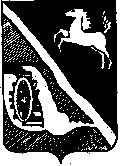 АДМИНИСТРАЦИЯ ШЕГАРСКОГО РАЙОНАТОМСКОЙ ОБЛАСТИП О С Т А Н О В Л Е Н И Е11.10.2018	№ 782с. МельниковоО внесении изменений в приложение № 1 к постановлению Администрации Шегарского района от  01.02.2018 № 69 «О комиссии по улучшению жилищных условий граждан, проживающих  в сельской местности, в  том числе молодых семей и молодых специалистов, в рамках направления (подпрограммы) «Устойчивое развитие сельских территорий» Государственной программы развития сельского хозяйства и регулирования рынков сельскохозяйственной продукции, сырья и продовольствия на 2013 - 2020 годы»В целях приведения нормативного правового акта в соответствие с Постановлением Администрации Томской области от  26.04.2018г. № 191а «О внесении изменений в Постановление Администрации Томской области от 12.12.2014 №  485а», ПОСТАНОВЛЯЮ:Внести в приложение № 1  к постановлению Администрации Шегарского района от  01.02.2018 № 69 «О комиссии по улучшению жилищных условий граждан, проживающих  в сельской местности, в  том числе молодых семей и молодых специалистов, в рамках направления (подпрограммы) «Устойчивое развитие сельских территорий» Государственной программы развития сельского хозяйства и регулирования рынков сельскохозяйственной продукции, сырья и продовольствия на 2013 - 2020 годы» следующие изменения:В пункте 4  подпункта 1 цифры «10» заменить на цифры «15».Пункт 6 изложить в новой редакции:«6. Документы для рассмотрения Комиссией готовятся секретарем Комиссии. Необходимые копии документов предоставляются совместно с подлинниками для сверки и удостоверения верности копий. Верность копий представленных документов подтверждает своей подписью секретарь Комиссии. Граждане, молодые семьи и молодые специалисты, имеющие право на получение социальной выплаты, представляет в Администрацию Шегарского района заявление о включении в состав участников мероприятий по улучшению жилищных условий граждан, проживающих в сельской местности, в том числе молодых семей и молодых специалистов в рамках подпрограммы «Устойчивое развитие сельских территорий» Государственной программы развития сельского хозяйства и регулирования рынков сельскохозяйственной продукции, сырья и продовольствия на 2013 - 2020 годы (далее –подпрограмма)  по форме согласно приложению N 2 к  Типовому положению о предоставлении социальных выплат на строительство (приобретение) жилья гражданам Российской Федерации, проживающим в сельской местности, в том числе молодым семьям и молодым специалистам, утвержденного Постановлением Правительства Российской Федерации от 13.12.2017 № 1544),  (далее по тексту – Типовое положение) с приложением:копии паспорта заявителя, являющегося гражданином Российской Федерации и копий паспортов граждан Российской Федерации, являющихся членами семьи заявителя, достигших 14 лет;копий свидетельств о рождении (усыновлении, удочерении) для членов семьи гражданина  и копии свидетельства о браке (для лиц, состоящих в браке);копий документов, подтверждающих наличие у заявителя и (или) членов его семьи собственных и (или) заемных средств в размере, установленном подпунктом "в" пункта 4 Типового положения и пунктами 4, 6 Порядка предоставления социальных выплат на строительство (приобретение) жилья гражданам Российской Федерации, проживающим и работающим в сельской местности на территории Томской области, в том числе молодым семьям и молодым специалистам (приложение к Правилам предоставления и распределения субсидий бюджетам муниципальных образований Томской области на улучшение жилищных условий граждан, проживающих в сельской местности, в том числе молодых семей и молодых специалистов, утвержденным Постановлением Администрации Томской области от 12.12.2014 № 485а), а также при необходимости право заявителя (лица, состоящего в зарегистрированном браке с заявителем) на получение материнского (семейного) капитала;копий трудовой книжки и трудового договора (для работающих по трудовым договорам), заверенные работодателем, справки с места работы или копий документов, содержащих сведения о государственной регистрации физического лица в качестве индивидуального предпринимателя;справки о признании гражданина, нуждающегося в улучшении жилищных условий, копии постановления сельского поселения о постановке  на учет в качестве нуждающегося в жилом помещении, справки расчет к постановлению о постановке  на учет в качестве нуждающегося в жилом помещении по площади, причитающейся на каждого члена семьи.выписок из финансового лицевого счета и из похозяйственной книги по месту регистрации заявителя и членов его семьи;при строительстве жилого дома (создании объекта индивидуального жилищного строительства или пристроенного жилого помещения к имеющемуся  жилому дому) в сельской местности, в том числе завершении ранее начатого строительства жилого дома:документов, определяющих стоимость объекта незавершенного строительства, в том числе: акты выполненных работ и справки о стоимости выполненных работ и затрат, подтверждающих затраты на строительство жилья, проверенные не позднее трех рабочих дней с даты представления соответствующих документов начальником отдела строительства и архитектуры Администрации Шегарского района; отчета об оценке объекта, не завершенного строительством жилого дома, подготовленные в соответствии с требованиями Федерального закона от 29 июля 1998 года N 135-ФЗ "Об оценочной деятельности в Российской Федерации";копии сметы на строительство жилого дома, проверенной специалистом - сметчиком Администрации Шегарского района и согласованной начальником отдела строительства и архитектуры Администрации Шегарского района не позднее трех рабочих дней со дня представления; копии правоустанавливающего документа на земельный участок;копий разрешения на строительство жилого дома и утвержденного градостроительного плана.6.1.  Граждане, молодые семьи и молодые специалисты, имеющие право 
на получение социальной выплаты, изъявившие желание улучшить жилищные условия с использованием социальной выплаты, представляют в Администрацию Шегарского района заявление с документами и копиями документов, предусмотренных пунктом 6 настоящего Положения, а также согласие на обработку персональных данных (письменное разрешение гражданина Российской Федерации, которое он дает заинтересованной стороне на получение, сбор, хранение и использование персональных сведений о себе)».1.3. В пункт 14 добавить подпункт 10 следующего содержания:«10)  уведомляет граждан об исключении из списка претендентов участников мероприятий по улучшению жилищных условий граждан, проживающих в сельской местности, в том числе молодых семей и молодых специалистов,
в рамках подпрограммы в течение 7 рабочих дней со дня принятия решения .».2.   Постановление вступает в силу со дня его подписания. 3. Настоящее постановление подлежит опубликованию на официальном сайте администрации Шегарского района в информационно-телекоммуникационной сети «Интернет» (http://www.shegadm.ru) не позднее 20 дней после его подписания.        4.  Контроль за исполнением настоящего постановления оставляю за собою.Временно исполняющий обязанностиглавы администрации Шегарского района-первый заместитель                                                                                      Е.Б.Богданов Т.А.Шарепо (38247)22861